                                                                                                            ПРОЕКТ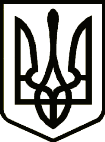 УкраїнаНОСІВСЬКА  МІСЬКА РАДА
Носівського району ЧЕРНІГІВСЬКОЇ  ОБЛАСТІ                                            Р І Ш Е Н Н Я                                                ( тридцять дев’ята позачергова сесія сьомого скликання) 27 червня  2018 року                                                                  № 7/39/VІІ      м.Носівка     Про надання пільг зі сплатиподатку  на нерухоме майно,відмінне від земельної ділянкиКеруючись статтею 26 Закону України „Про місцеве самоврядування в Україні“,  статтями 12.3.7, 12.4.3, 266.4.2 Податкового кодексу України,  розглянувши  заяву Дуба Михайла Миколайовича, проживаючого в м.  Носівка  по   вул. Володимирська, 72  вх. № Д-495  від 11.06.2018 року та вх. № Д-533 від 22.06.2018 року,  з доданими матеріалами, міська рада вирішила:Надати пільгу зі сплати податку на нерухоме майно, відмінне від земельної ділянки у 2019 році (за 2018 рік) Дубу Михайлу Миколайовичу у розмірі _____% від встановленої ставки податку. Рішення міської ради направити до Носівського відділення Ніжинської ОДПІ ГУ ДФС у Чернігівській області.Контроль за виконанням цього  рішення покласти на постійну комісію міської ради з питань соціально-економічного розвитку міста,  бюджету, фінансів  та підприємництва.Міський голова                                                                      В.М.ІгнатченкоПОДАННЯ:Начальник відділу економічного  розвитку,інвестицій та регуляторної  діяльності                                   Н.В.МалинкоПОГОДЖЕННЯ: Перший заступник міського головиз  питань діяльності виконавчих органів                                О.В. ЯловськийЗаступник міського голови з питаньжитлово-комунальної сфери                                                    О.В.СичовНачальник фінансового управління                                         В.І.ПазухаНачальник  загального відділу                                                 Н.В. РубельНачальник відділу правового забезпечення та кадрової роботи                                          С.С.Яма